Alasdair Fraser/Natalie Haas 2017 workshop set (v. 2)Length: just under 12 minutesSoggy’s Jig  2X  (2:00)Straight in all. Rhythm on the first beat. B part:  m. 11, 15, 19, and 23- Play first 2 or 3 notes in first beat as a jig, then switch to duple time for the next 3 pairs of notes, so there’s a strong 1, 2, 3 at the end of these measures. Count “1 2 3, 1&, 2&, 3&“2nd time through rhythm bouncierHold a long sustained “A”- some high, some open A, some the low A, while a few play the transition (see below) – 4 bars long, twice.  *We need a few more folks on the riff below.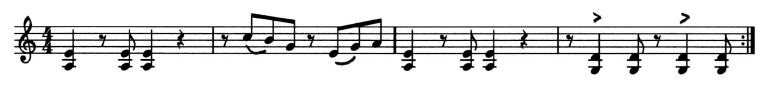 Temple Hill 3X  (1:30)1st time melody fiddlers start tune (A few strong players play the riff above for the entire A part, both times.)  Everyone except rhythm and piano on the melody B part. B part riff TBA: 2nd every one in3rd time –A part fiddles only; rhythm section back in for B partPea in the F Hole  2X  (1:20)Rhythm double bounce on A  4 times, fiddles come inEternal Friendship  x2  (3:10)AA  - All BB – allAA – solo violin- Elinor BB- All  join* Last phrase of B- starting with pickups, 5 bars. from end, quickly play softly, and build until high A on E, then decrease slightly to end for last 2 bars.End: hold A (some hold high A on E string.) LONGER noteAlong the Western Shores  X2  (1:30)End: hold ESt. Patrick’s An Dro  X2  (2:00)1st A – 1-3 Fiddles Only---Slow majestic tempo for the dance!2nd A – All  then BB – AllPlay AA BB again, All in!  Ending….